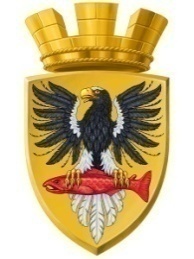                           Р О С С И Й С К А Я   Ф Е Д Е Р А Ц И Я      КАМЧАТСКИЙ КРАЙП О С Т А Н О В Л Е Н И ЕАДМИНИСТРАЦИИ ЕЛИЗОВСКОГО ГОРОДСКОГО ПОСЕЛЕНИЯот  17.12.2019 г					№ 1320-п       г. ЕлизовоВ соответствии с Федеральным законом от 06.10.2003 № 131-ФЗ «Об общих принципах организации местного самоуправления в Российской Федерации», Уставом Елизовского городского поселения, Порядком установления тарифов на услуги, предоставляемые муниципальными предприятиями и учреждениями Елизовского городского поселения от 26.09.2019 № 170-НПА, принятым Решением Собрания депутатов Елизовского городского поселения от 26.09.2019 № 589, протоколом заседания комиссии по установлению и регулированию тарифов в Елизовском городском поселении от 13.12.2019 №5.ПОСТАНОВЛЯЮ:Утвердить на период с  1 января 2020 года по 31 декабря 2020 года тарифы на платные услуги, оказываемые муниципальным автономным учреждением ККДЦ «Гейзер», согласно приложению 1 к настоящему постановлению.Муниципальному казенному учреждению «Служба по обеспечению деятельности администрации Елизовского городского поселения» опубликовать (обнародовать) настоящее постановление в средствах массовой информации и разместить в информационно-телекоммуникационной сети «Интернет» на официальном сайте администрации Елизовского городского поселения.Настоящее постановление вступает в силу после его официального опубликования (обнародования).Контроль за исполнением настоящего постановления оставляю за собой.И. о. Главы администрацииЕлизовского городского поселения 					В.А. МаслоПриложение 1 к постановлению								администрации Елизовского								городского поселения								от 17.12.2019 г № 1320-пТарифы на платные услуги, оказываемые муниципальным автономным учреждением ККДЦ «Гейзер», на 2020 год(муниципальное автономное учреждение ККДЦ «Гейзер» не является плательщиком НДС)Об утверждении тарифов на платные услуги, оказываемые муниципальным автономным учреждением ККДЦ «Гейзер», на 2020 год№ п/пНаименование услугиЕд. изм.Тариф, руб.1.Детская дискотека с игровой программой1 билет100,002.Танцевально-развлекательное мероприятие для взрослых1 билет300,003.Шоу-программа для детей (выпускной, день рождения и т.п)1 билет300,004.Молодежная тематическая дискотека1 билет270,005.Шоу-программа для взрослых1 билет500,006.Корпоративный вечер отдыха (для взрослых)1 билет1500,007.Вечер отдыха1 билет700,008.Массовое мероприятие для физических и юридических лиц1 час3550,009.Детские новогодние утренники1 билет200,0010.Аниматор (в ростовой кукле)1 час1574,0011.Поздравление на дому1 час2000,0012.Звуковое сопровождение культурно - досугового мероприятия1 час4000,0013.Написание сценария1 сценарий2820,0014.Молодежный фестиваль1 билет250,0015.Концерт1 билет200,0016.Световое оформление культурно – досугового мероприятия1 час3000,0017.Художественное оформление культурно - досугового мероприятия1 мероприятие6000,0018.Прокат эфирного времени на светодиодном экране1 сек.0,2519.Организация и проведение игры «Бампербол»руб/1 час5392,00